2021年山东省济宁市中考物理真题一、选择题（下列各题的四个选项中，只有一项符合题意，每小题2分，共20分）1．淡水资源缺乏已是一个世界性的普遍现象，利用太阳能、海水等资源获得淡水具有重要的战略意义。如图为小明设计的太阳能海水淡化器，在海水淡化过程中发生的物态变化是（　　）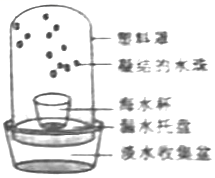 A．先升华后液化	B．先汽化后液化	C．先汽化后凝华	D．先液化后汽化2．关于声现象，下列说法正确的是（　　）A．声音的传播速度为340m/s	B．只要物体在振动，人就能听到声音	C．超声具有很强的穿透能力	D．增大拨动琴弦力度会增大振动频率3．下列选项错误的是（　　）	4．甲、乙两物体从同一位置沿同一方向作直线运动，其s﹣t图像如图所示，其中甲的图线为直线。下列分析正确的是（　　）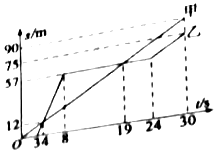 A．甲、乙两物体是从同一地点同时出发的	B．以乙物体为参照物，甲物体一直在运动	C．第4s～第19s，甲和乙的平均速度相等	  D．整个过程中，甲的速度总是大于乙的速度5．对下列四幅图的描述，选项正确的是（　　）6．如图是小明对一些知识的分类和举例，其中正确的是（　　）A．	B．	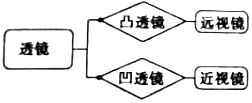 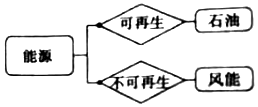 C．	D．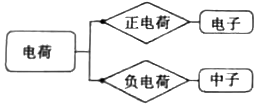 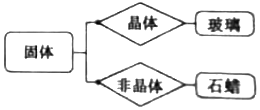 7．如图是一种温度自动报警器的原理图，在水银温度计中封入一段金属丝，金属丝下端所指示的温度为90℃。下列说法错误的是（　　）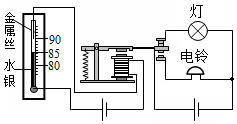 A．报警器利用了水银导电和热胀冷缩的性质	B．报警器利用了电磁铁通电时有磁性、断电时磁性消失的特点	C．报警器中水银温度计和电磁铁串联在电路中	D．温度达到90℃时，报警器中的灯亮同时铃响8．结合图中信息，得出结论正确的选项是（　　）9．下列分析判断错误的是（　　）A．船闸利用了连通器的原理	B．物体速度改变，一定受到力的作用	C．电能表是测量消耗电能的仪表	D．发光二极管是由超导材料制成的10．如图所示，电源电压保持不变，滑动变阻器R1的最大阻值为20Ω，小灯泡的电阻RL＝8Ω，R2＜RL，闭合开关S，当滑片P置于b端时，小灯泡的实际功率为2W，忽略温度对小灯泡电阻的影响，则滑片P置于a端时小灯泡的实际功率可能是（　　）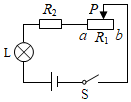 A．10W	B．15W	C．25W	D．30W二、填空题（每空1分，共12分）11．重为0.5N、体积为300cm3的小球浸没在水中受到的浮力为　 　N，水面下20cm深度处水的压强为　 　Pa。（g取10N/kg）12．如图所示，长为2m、横截面积为5cm2的均匀实心直棒，A端静止在水平地面上，B端被竖直绳悬挂着，绳的拉力为25N，则实心棒的质量为　 　kg，密度为　 　kg/m3。（g取10N/kg）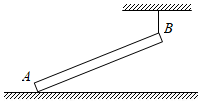 13．蹦蹦杆备受青少年喜爱，图是小明玩蹦蹦杆的情景。小明依靠自身的重力挤压蹦蹦杆下端的弹簧时，原有的重力势能就以　     　的形式储存在弹簧中。跃起后，蹦蹦杆离开地面，小明和蹦蹦杆一起向上运动，随后又向下运动。往返多次后，弹簧的温度有所升高，这是通过　     　的方式改变了弹簧的内能。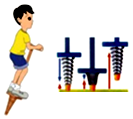 14．“珍爱生命，安全用电”是同学们日常生活必须具备的安全意识。在家庭电路中，为防止触电事故的发生，必须把用电器的开关安装在　 　线上，用测电笔辨别火线、零线时，图中执笔方式正确的是　 　。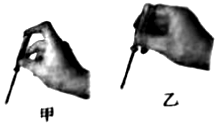 15．完全燃烧140g焦炭所放出的热量有60%被初始温度为10℃、质量为10kg的水吸收，则水吸收的热量为　     　J，水的温度将升高到　     　℃。[q焦炭＝3.0×107J/kg，c水＝4.2×103J/（kg•℃），在1个标准大气压下]16．将两个不同的小灯泡串联在电路中，发现一个较亮，另一个较暗，则通过较亮灯泡的电流　 　（选填“大于”“等于”或“小于”）通过较暗灯泡的电流，判断依据是　 　。三、作图与实验题（17题4分，18题6分，19题3分，20题5分，共18分）17．请按要求完成下列作图。如图所示，顽皮的小象用力向下压跷跷板，猴子被弹起。不计空气阻力，请画出此时猴子的受力示意图。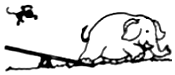 18．如图所示，请用笔划线代替导线将实物图补充完整。要求：①小磁针的指向满足如图所示方向；②滑动变阻器的滑片向右端滑动，通电螺线管的磁性减弱。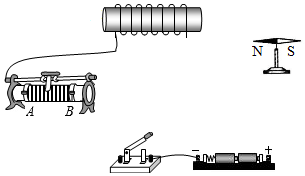 19．结合图中的情景，按要求回答下列问题。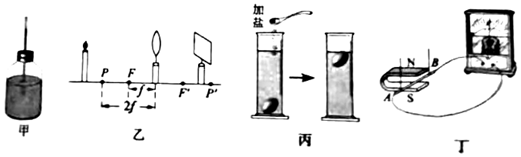 （1）甲图：此为简易气压计。拿着它从山脚爬到山顶，不计温度的影响，玻璃管内的液柱会　 　（选填“升高”“降低”或“不变”）。（2）乙图：此时他在光屏上呈现清晰像，该像的特点是　 　（选填“放大、倒立的实像”“缩小、倒立的实像”或“放大、正立的虚像”），这一成像规律揭示了　 　（选填“幻灯机”“照相机”或”放大镜”）的工作原理。（3）丙图：把鸡蛋放入清水中，然后逐渐加盐，直至鸡蛋上浮至液面。向水中加盐，改变了液体的　 　，使鸡蛋受到的浮力增大而上升。鸡蛋在液面静止时，F浮　 　G鸡蛋（选填“＞”“＝”或“＜”），（4）丁图，此实验装置可探究　 　（选填“电动机”或“发电机”）的工作原理。20．在探究”滑动摩擦力的大小与哪些因素有关”的实验中，小明设计了如下方案。（1）通过表中2、5、8三次实验，可以探究滑动摩擦力大小与　 　的关系。（2）用弹簧测力计水平拉木块在接触面上匀速滑动时，弹簧测力计对木块的拉力与木块受到的滑动摩擦力大小相等，依据是　 　。（3）实验过程中，当弹簧测力计的示数为0.6N时，木块未被拉动，此时木块所受的摩擦力　 　（选填“大于”“等于”或“小于”）0.6N。21．小明在测量小灯泡电功率的实验中，选用的电源电压为4.5V，小灯泡的额定电压为2.5V，电阻约为5Ω。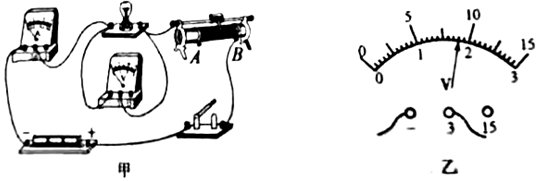 （1）闭合开关前，图甲中滑动变阻器的滑片应位于　 　（选填“A”或“B”端）。（2）闭合开关，滑片移动到某位置时，电压表的示数如图乙所示。要获得小灯泡的额定功率的数据，滑片应向　 　（选填“A”或“B”）端移动。（3）改变滑片的位置，获得多组对应的电压、电流值，绘制了如图1所示的I﹣U图像。由图像可知，小灯泡的额定功率P额＝　 　W，小灯泡的电阻与其两端电压变化的规律：　 　。（4）小明打算增加个阻值为R0的电阻，用图2所示的电路测量小灯泡的电功率。闭合开关S、S1，移动滑片P使电压表的示数为U1；保持滑片P位置不动，只断开开关S1，闭合开关S2，记下电压表的示数为U2，则小灯泡的电功率为　 　。（用已知字母表示）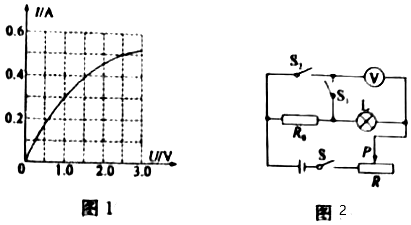 四、计算题（21题4分，22题6分，共10分）22．测算如图所示滑轮组的机械效率时，实验中得到一组数据如表。请根据以上信息，求：（1）拉力所做的功；（2）滑轮组的机械效率。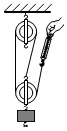 23．在如图所示的部分电路中，R1为定值电阻，R2为滑动变阻器，电流表的量程为0～0.6A，电压表的量程为0～3V。电源电压恒定，若将a、b分别接在电源两端，电流表的示数为0.4A，电压表的示数为3V。（1）只将b、c分别接在电源两端，当滑片P滑至中点时，电流表的示数为0.3A，求R2的最大阻值；（2）只将a、c分别接在电源两端，当滑片P滑至最右端时，求电路的总功率；（3）将b接在电源的一端，a、c连接后接在电源的另一端，让滑片P由最右端逐渐向左滑动，求R2允许接入电路的最小阻值。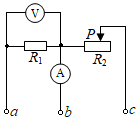 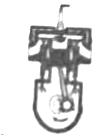 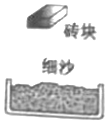 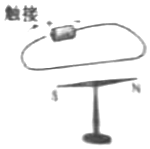 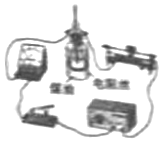 A．汽油机的此冲程内能转化为机械能B．该器材可验证压强与受力面积的关系	C．该实验可验证电流周围存在磁场	D．用该实验装探究电热与电阻的关系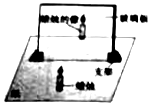 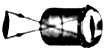 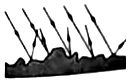 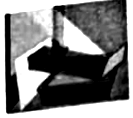 A．平面镜成像：通过玻璃板看到的像是蜡烛的虚像	B．小孔成像：通过小孔只能成倒立、缩小的实像	C．漫反射：发生漫反射时，有些光线不再遵循光的反射定律	D．光的色散：光的色散属于光的反射现象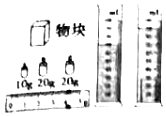 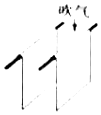 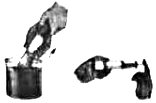 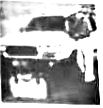 A．用天平和量筒测物块的密度：测量值等于铝的密度，说明该物块一定是铝块	B．向两张白纸中间吹气：两张白纸会靠拢，说明气体流速大的地方压强小	C．用针筒抽取半筒水，食指按住筒嘴，用力推活塞：发现水不容易被压缩，推测水分子间没有间隙D．在沙滩中通过卫星给家里打电话：会感到对方的反应有些延迟，推测电磁波的速度等于声速实验步骤实验条件实验条件弹簧测力计示数F/N实验步骤压力情况接触面情况弹簧测力计示数F/N1木块木板2木块上放1个钩码木板3木块上放2个钩码木板4木块棉布5木块上放1个钩码棉布6木块上放2个钩码棉布7木块毛巾8木块上放1个钩码毛巾9木块上放2个钩码毛巾钩码重G/N钩码上升高度h/m拉力F/N弹簧测力计上升距离s/m0.50.10.30.3